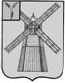 АДМИНИСТРАЦИЯ ПИТЕРСКОГО МУНИЦИПАЛЬНОГО РАЙОНА САРАТОВСКОЙ ОБЛАСТИР А С П О Р Я Ж Е Н И Еот 7 июля 2014 года  № 178-рс. ПитеркаО назначении ответственных за разработку и  представление прогноза объема закупок продукции (товаров, работ и услуг) на 2015 год и на период до 2017 года для  муниципальных нужд и нужд заказчиков  муниципального района В соответствии Уставом Питерского муниципального района, в целях организации работы по формированию прогноза объема закупок продукции (товаров, работ и услуг) на 2015 год и на период до 2017 года для муниципальных нужд и нужд заказчиков по муниципальному району:                                      1.Назначить ответственными за разработку и представление прогноза объема закупок  продукции ( товаров, работ и услуг) на 2015 год и на период до 2017 года для муниципальных нужд и нужд заказчиков по муниципальному району:  - Ращенко Александра Федоровича – консультанта по программному обеспечению администрации муниципального района;- Безменову Екатерину Сергеевну – главного специалиста по закупкам комитета по экономике, управлению имуществом и закупкам администрации муниципального района.   2. Формирование прогноза осуществлять в соответствии с Методическими       рекомендациями по разработке прогнозов объемов продукции и с использованием программного обеспечения «Автоматизированная система Прогноза объема закупок» (АС ПОЗ).  3.Настоящее распоряжение опубликовать на официальном сайте администрации Питерского муниципального района по адресу:  http://piterka.sarmo.ru.  4. Контроль за исполнением настоящего распоряжения возложить на председателя комитета по экономике,  управлению имуществом  и закупкам администрации муниципального района Половникову О.В.Глава администрациимуниципального района                                                                             В.Н. Дерябин